SEO Report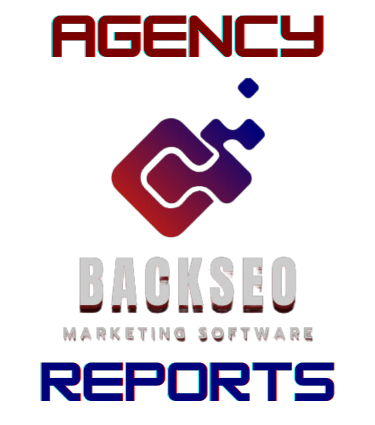 SEO Report Subtitle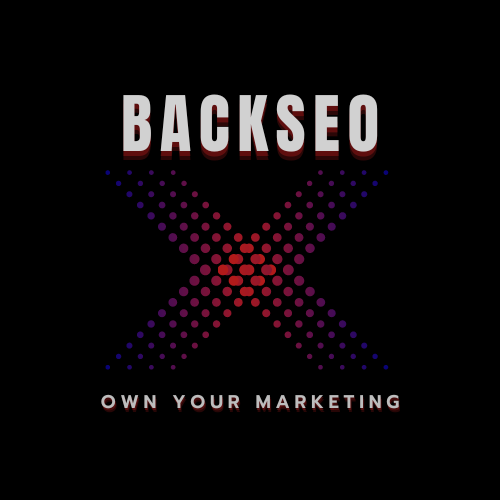 Company Name1234 Main St. City, State 12345123-456-7890example@company.orgexample.orgTable of ContentsLocal SEO Audit (1 mi.)Back SEO Marketing SoftwareBack SEO Marketing SoftwareNode Distance: 1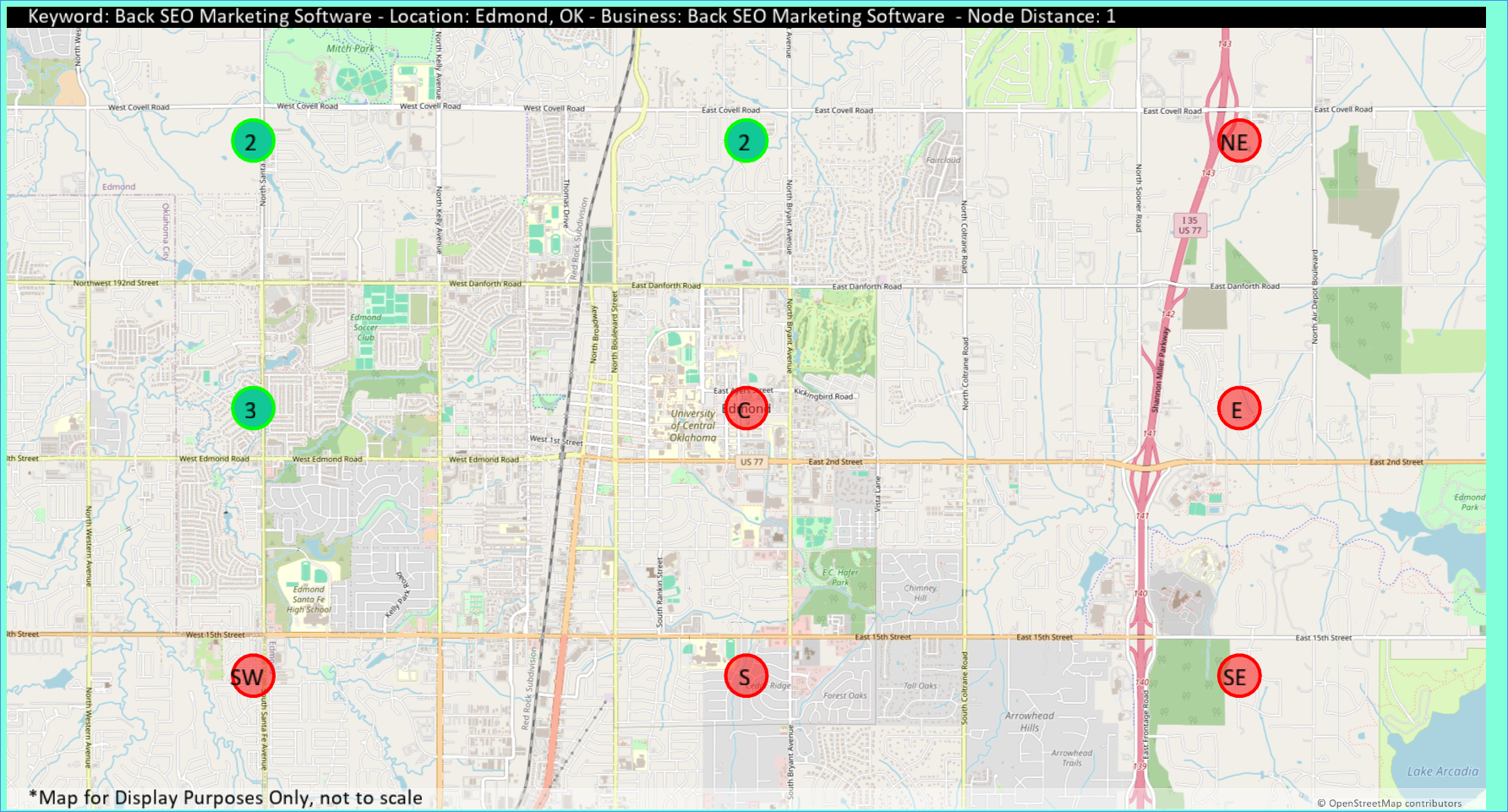 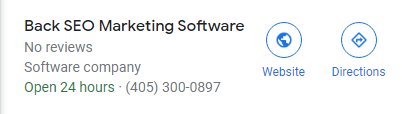 Local SEO Audit (15 mi.)Back SEO Marketing SoftwareBack SEO Marketing SoftwareNode Distance: 15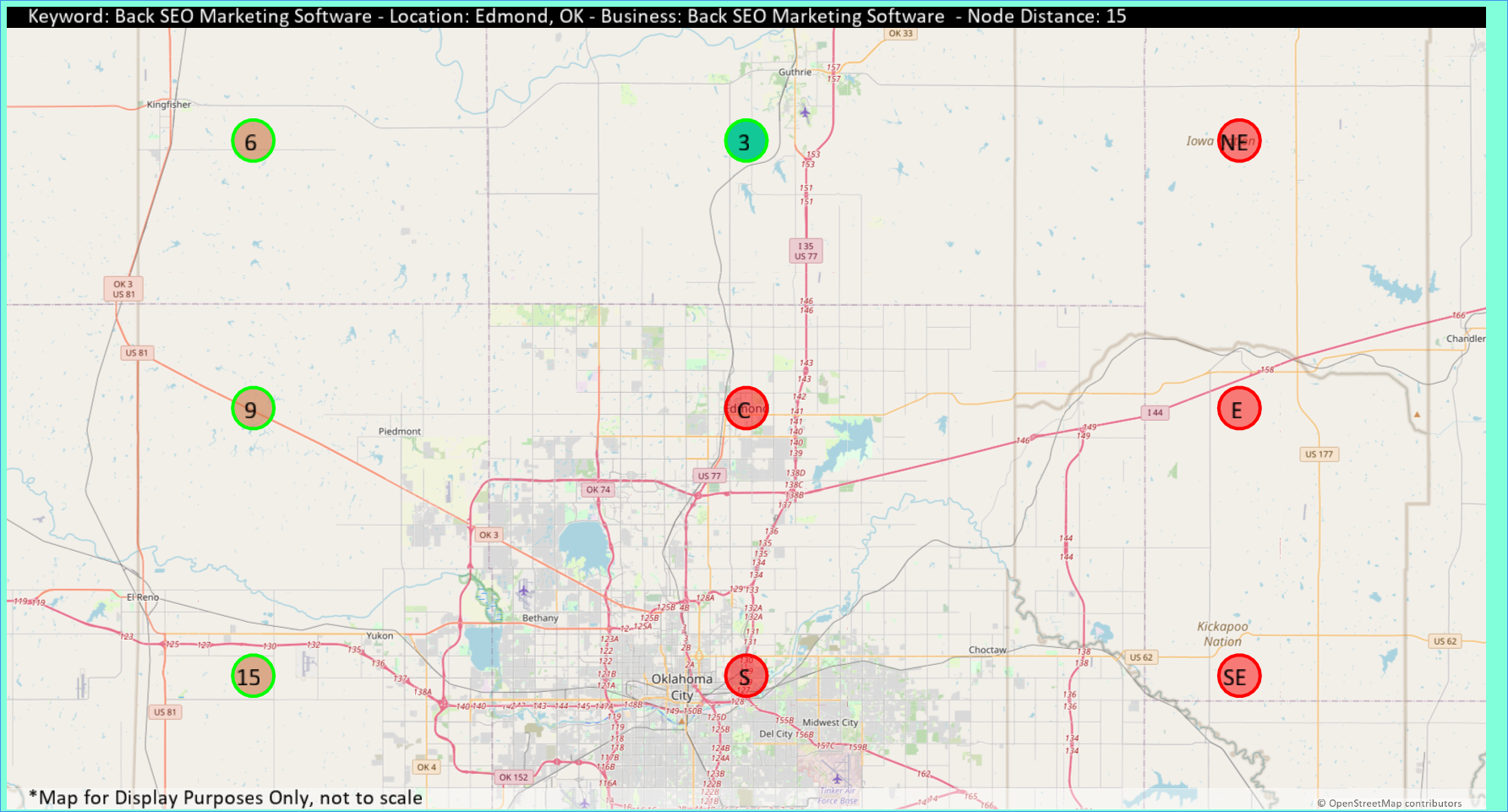 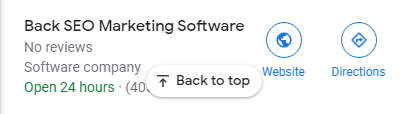 Search AuditBack SEO Marketing Software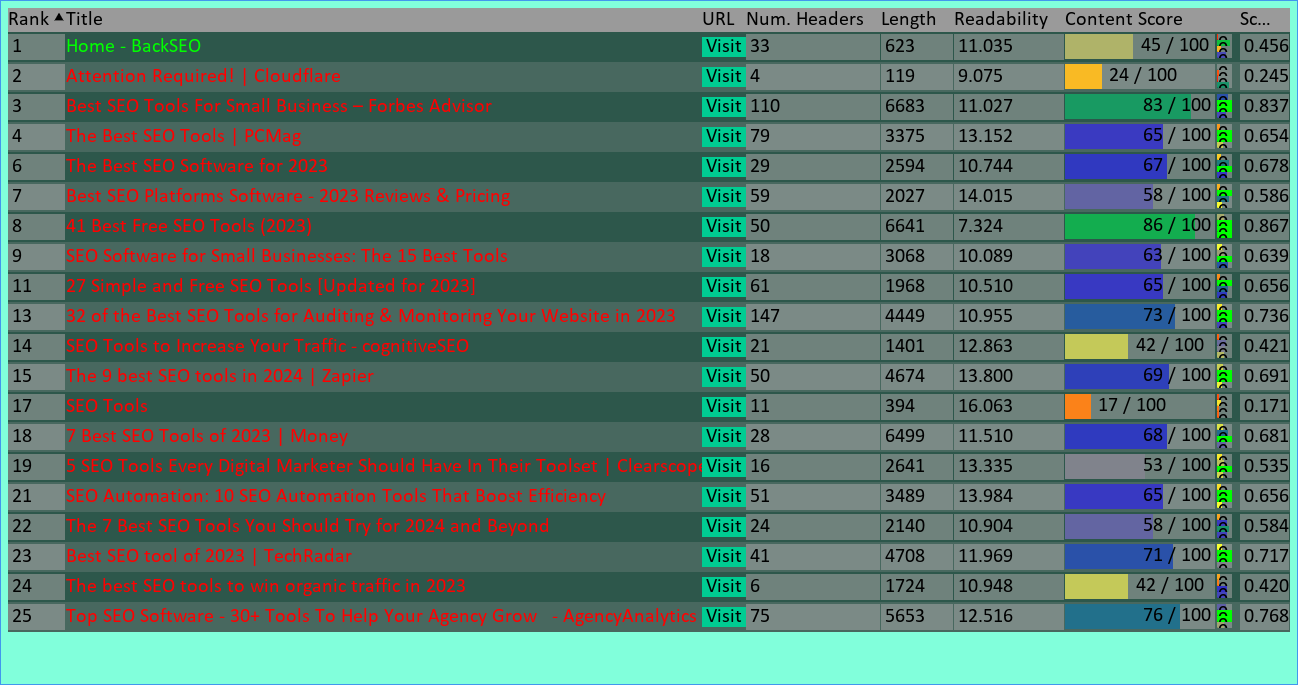 Search AuditBack SEO Marketing Software in Edmond, OK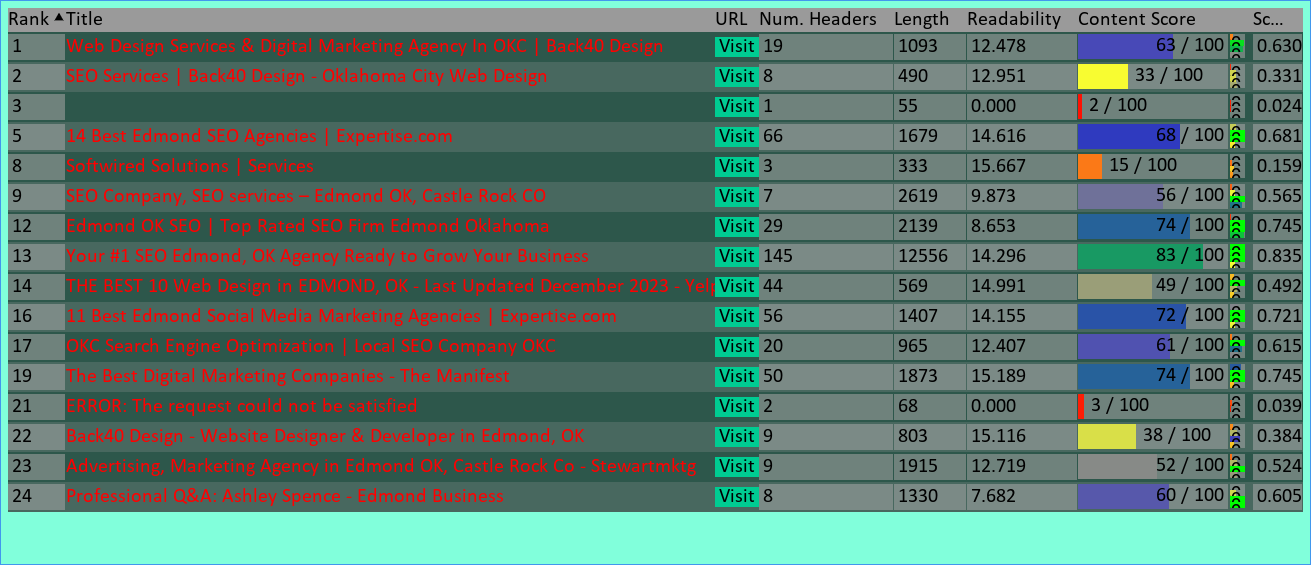 DirectionRank 1Rank 2Rank 3NW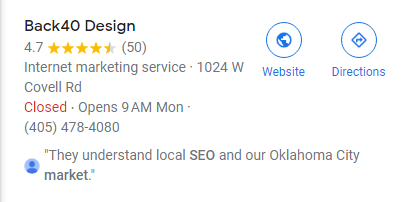 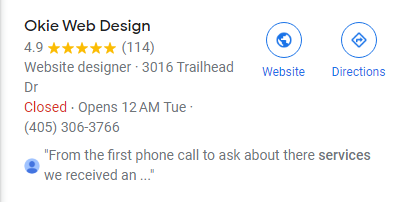 NNE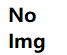 W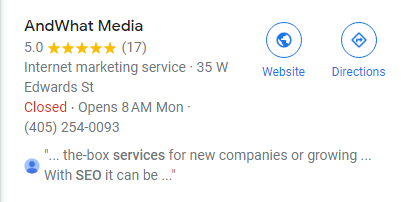 CESWSSEDirectionRank 1Rank 2Rank 3NW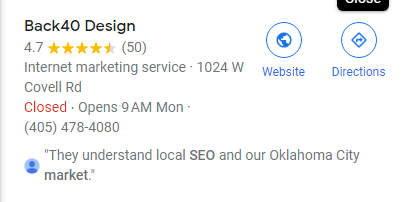 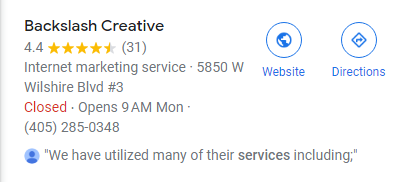 NNEW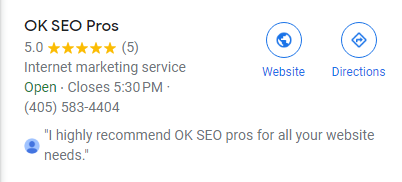 CESW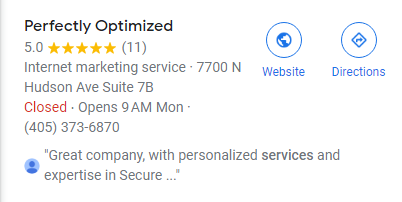 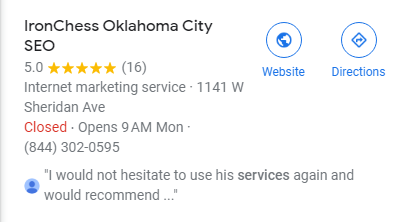 S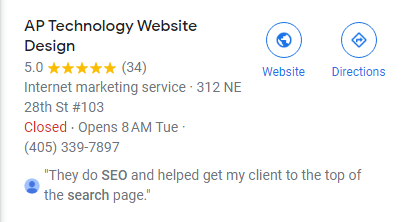 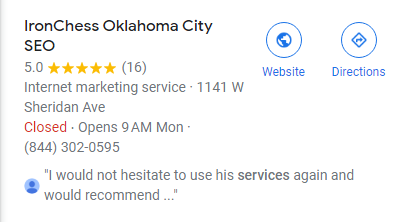 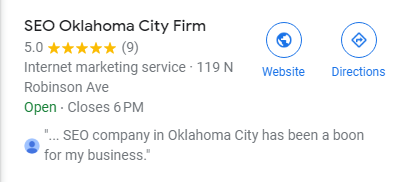 SE